BESTEKSOMSCHRIJVING – SC 900 (WINDVASTE SCREEN OP HET RAAM)  
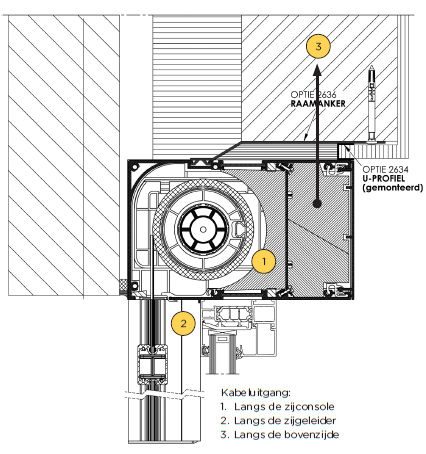 Harol of gelijkwaardigKastDe rechthoekige kast bestaat uit thermisch onderbroken geëxtrudeerd aluminium, voorzien van een poedercoating (kleur te kiezen door de architect) De kastmaten zijn 200,5 x 125,5mm.De thermische zonnewering wordt gemonteerd op het vensterraam(aluminium – pvc - hout).  De kast bestaat uit :een thermisch onderbroken (door middel van een polyamide steeg) voor -en bovenplaat uit 1 deel, voorzien van een euronut groef waarin gemakkelijk een raamdook geplaatst kan worden teneinde het raamgeheel aan de bovenzijde te kunnen verankeren aan de ruwbouw.een demonteerbare achterplaat.een thermisch onderbroken onderplaat (door middel van een polyamide steeg) voorzien van een aanslaglip voor het gemakkelijk monteren op het raamprofiel. een verticaal demonteerbaar aluminium verstevigingprofiel.Deze kast wordt voorzien van isolatie. Voor de thermische isolatie wordt Neopor(λ=0,031 W/mK) gebruikt, voor de akoestische PU-schuim (λ=0,035 W/mK).De consoles bestaan uit 2 afzonderlijke delen:Deel 1 De zijconsoles(200,5 x 125,5 mm): vervaardigd uit glasvezelversterkte nylon. Deze zijn voorzien van een consolepin die als aanslag dient voor de kast en waar de geleiders in passen. Voor de zijconsole aan de motorzijde kan een gat voor de kabeldoorvoer van de motor uitgedrukt worden.Deel 2 De inschuifmodules (133,3 x 79 mm): vervaardigd uit polyamide welke aan de binnenzijde van de zijconsoles kan geschoven worden.Het assembleren gebeurd met inox schroeven.Oprolas- De oprolas is vervaardigd uit een verzinkte stalen buis Ø 78 mm of 85mm.                                                                           - Ze is voorzien van een doekgleuf voor de bevestiging van het doek . Dit door middel van een doekpees met diameter 3 mm samen met een clip on – clip off profiel. Dit profiel heeft als voordeel dat het doek lateraal op de buis kan worden bevestigd en niet via de zijkant.- Voor het bevestigen van de as op de kast, worden er kegelvormige as proppen gebruikt om de dikkere oprollingsdiameter van de rits op te vangen. Aan de motorzijde is deze open om de motor in te brengen.- Het binnenwerk (as met motor en doek) is steeds demonteerbaar. Om de bereidbaarheid te vergemakkelijken wordt de oprolas bevestigd op de inschuifconsole(zie paragraaf “Kast”) welke er voor zorgt dat het geheel tot aan de demonteerbare achterplaat kan geschoven worden . - Voor opbouwscreens met een breedtematen tussen 585 mm en 675 mm wordt een aluminium geëxtrudeerde as Ø 55 mm gebruikt. Hierbij wordt een doekpees van 4 mm gebruikt om het doek te bevestigen aan de as.BedieningssysteemElektrisch : De bediening bestaat uit een ingebouwde, asynchrone buismotor 230VAC zonder noodbediening en voorzien van afregelknoppen voor het bepalen van de boven en beneden positie.                                                   Motor met obstakelherkenning waardoor screen stopt boven hindernis ter bescherming van de doek.Te voorzien: (optioneel)Motoren met elektronische afslag.Motoren met ingebouwde ontvanger (RTS of IO)Sturing, per lokaal en centraal door windzon automaatTen laste van lot elektriciteit: bekabeling  voor de sturing en voeding van de zonweringen en aanbrengen van aftakdoos met wago klemmen  op <2m van de motorGeleidersDe geleiders bestaand uit 2 delen waarvan 1 deel een clips profiel(40 x 17mm) en deel 2 een u-vormige geleider(40 x 48mm). Door middel van het clipsprofiel heeft de geleider een blinde bevestiging. Beide zijn vervaardigd uit geëxtrudeerd aluminium, voorzien van een poedercoating of natuurkleurig geanodiseerd. Aan de onderzijde is een roestvrij stalen eindstopje van 2 mm dik voorzien, als begrenzing voor de onderlat.In de geleider zit een gemakkelijk demonteerbare kunststof houder welke het ritsprofiel omvat. Door de lipjes  van de houder naast elkaar toe te drukken, kan men eenvoudig de houder met zijn ritsprofiel uit het geleidersprofiel klikken. RVS veertjes zijn voor de duurzaamheid voorzien op het ritsprofiel.WindklasseDeze voldoen aan een windsnelheid klasse 3 – EN13561.                                                                                             Testresultaten volgens WTCB gaan bij constante druk tot 1000Pa (tot >140km/u) en een gemiddelde afmeting van 3,5 x 3m.Doek:Serge Het is een doorzichtig en lichtremmend weefsel dat bestaat uit glasvezeldraden die vooraf omhuld zijn met kunststof op basis van PVC en gekleurd in de massa. Het weefsel is onvervormbaar, ongevoelig voor vocht en warmte, onbederfelijk en bestand tegen het licht. De verticale zijboorden van het weefsel worden versterkt door een hoogfrequent opgelaste ritssluiting (aan de niet-zichtzijde).  De onderzijde wordt versterkt door een omgelegde versterkingsband. De donkerste zijde wordt aan de buitenzijde of zichtzijde geplaatst. Bij hoogtes groter dan  wordt er een horizontale lasnaad voorzien.Gewicht per m²: ca. 525 gr/m² Dikte: Classificatie tegen brandbaarheid: M1Kleur: te bepalen door de leidinggevende architectSoltis 86 / Soltis 92Het zijn doorzichtige en lichtremmende weefsels, bestaande uit geweven polyesterdraden die onder grote spanning zijn uitgerekt en gefixeerd met een Plastisol-laag.  De weefsels zijn tweezijdig vernist, waardoor de doeken een uitstekende bescherming tegen UV-stralen hebben en waardoor ze vuilafstotend zijn.  De verticale zijboorden van het weefsel worden versterkt door een hoogfrequent opgelaste ritssluiting (aan de niet-zichtzijde).  De onderzijde wordt versterkt door een omgelegde versterkingsband.  Bij hoogtes groter dan  wordt er voor beide een horizontale lasnaad voorzien.Gewicht per m²: ca. 380-420 gr/m² - Dikte: 0,43-0,45 mmClassificatie tegen brandbaarheid: M1/B1Kleur: te bepalen door de leidinggevende architectBlack-out B92 Het is een ondoorzichtig en verduisterend weefsel, bestaande uit geweven polyesterdraden die onder grote spanning zijn uitgerekt en gefixeerd met een Plastisol-laag (Soltis).  Aan de vensterzijde van het doek zit een verduisterende PVC coating.  De verticale zijboorden van het weefsel worden versterkt door een hoogfrequent opgelaste ritssluiting (aan de Soltis-zijde).  De onderzijde wordt versterkt door een omgelegde versterkingsband. Bij hoogtes groter dan 1700 mm wordt er een horizontale lasnaad voorzien.Gewicht per m²: ca. 650 gr/m² Dikte: 0,60 mmClassificatie tegen brandbaarheid: M2Kleur: te bepalen door de leidinggevende architectAan de zijkanten van elk doek worden ritsen voorzien die er, bij een goede montage van de geleiders, voor zorgen dat het doek in elke hoogte-positie van de onderlat strak zit, dankzij de spanning tussen rits en geleiders.Onderlat en glijblokjeDe onderlat(27 x 36 mm) bestaat uit een tweedelige glijblok links en rechts en een geëxtrudeerd aluminium, voorzien van een poedercoating (kleur te kiezen door de architect) of aluminium natuurkleur geanodiseerd. Het gewicht  van de onderlat wordt gecreëerd door middel van een verzwaringijzer  welke  geschoven word in de kamer van de onderlat. Aan de onderzijde is er sleufje voor het inschuiven van de onderrubber (als optie kan ook een borstelstrip gekozen worden). Gewicht onderlat(inclusief verzwaring) is 1,8 kg  per meter. Het doek wordt schroefloos bevestigd aan de onderlat d.m.v. een doekpees. Technische kenmerkenU-waarde: 1.4 W/(m2.K). Het geheel voldoet aan de EBP eisen volgens de norm EN ISO 10077-2.Screen voldoet aan de europese norm EN 13561Akoestische isolatie-eigenschap: 54 dBA